Poetry Week Beginning 18th May, 2020. This week, you should plan, draft, edit and publish a shape poem about ‘Moving and Growing’ based on your Caroline Bower’s art project. Examples of Shape poems: 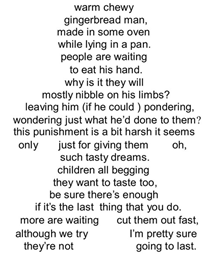 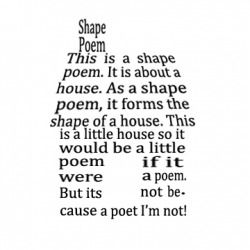 What will your poem be about? What is changing, moving or growing? What will the shape of your poem be? Make a sketch of the outline Looking at the examples of poems, what did you like about them? How will use these ideas to make your poem fantastic? 